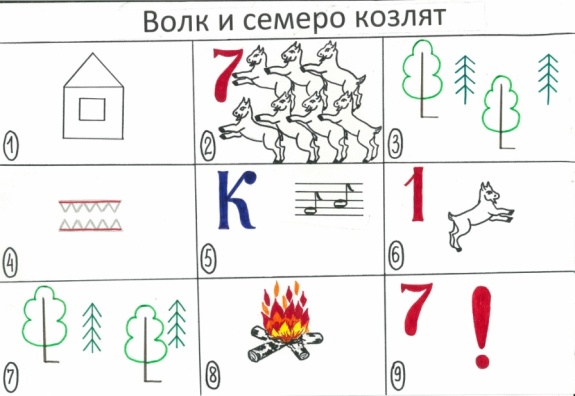 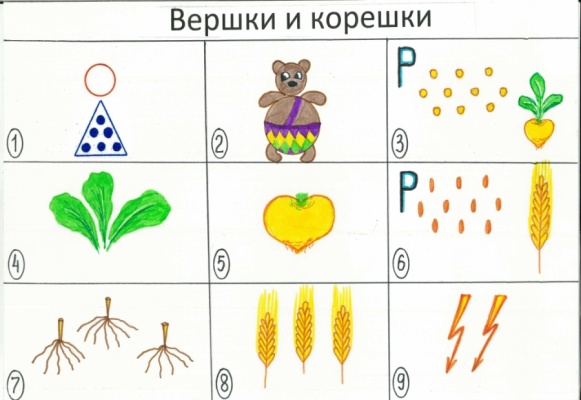 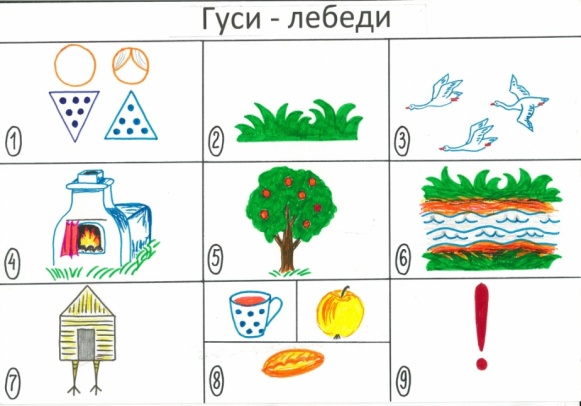 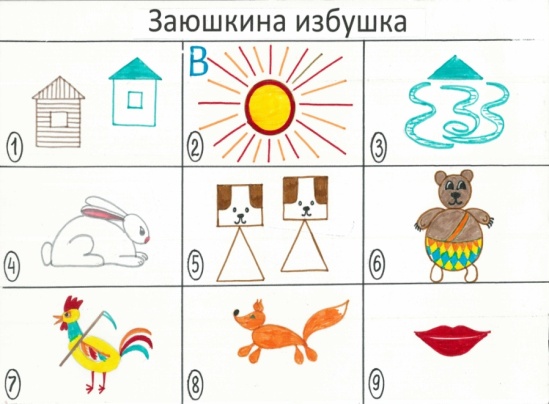 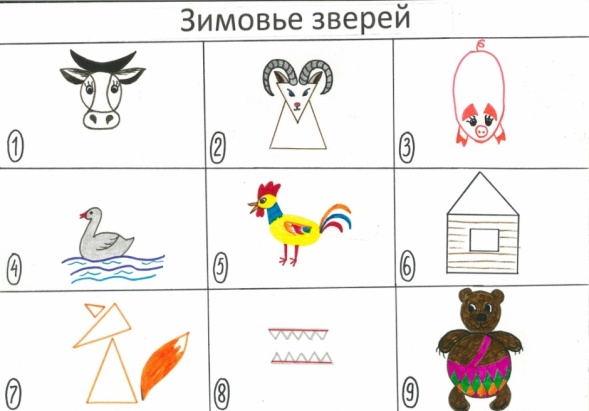 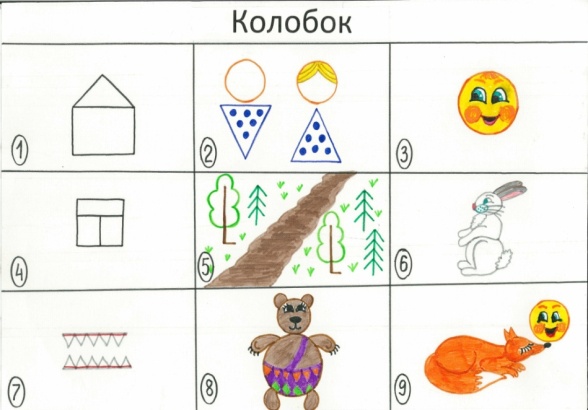 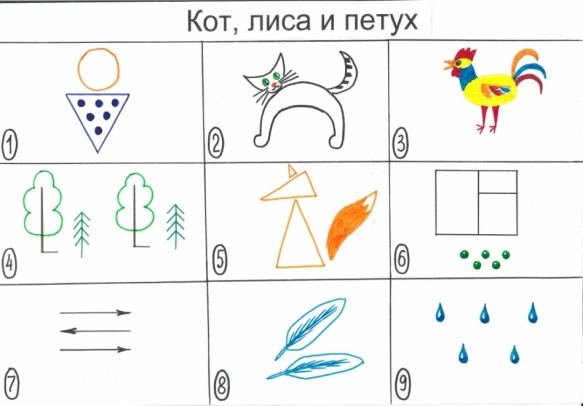 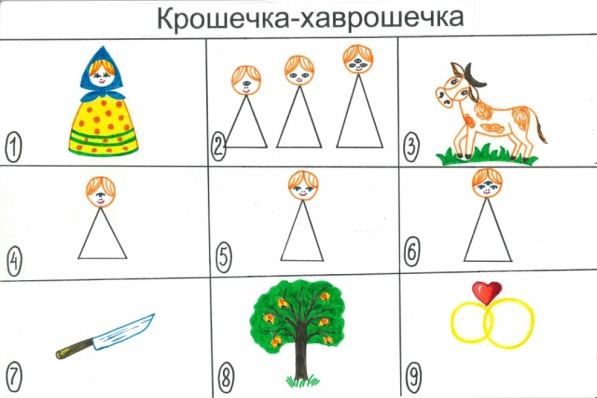 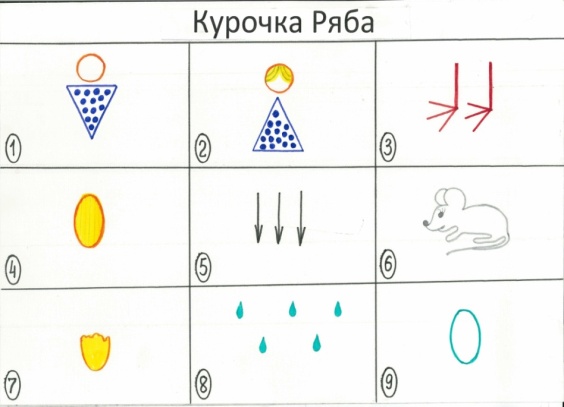 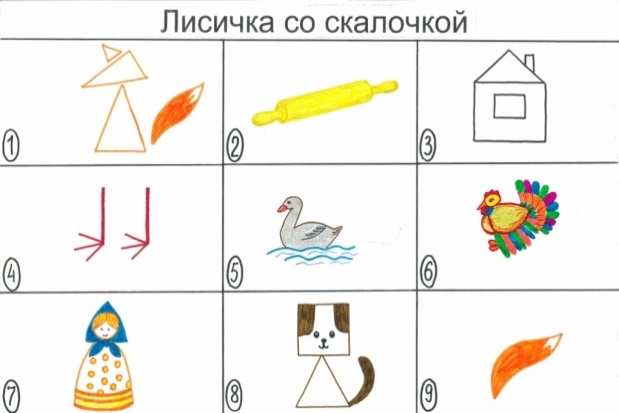 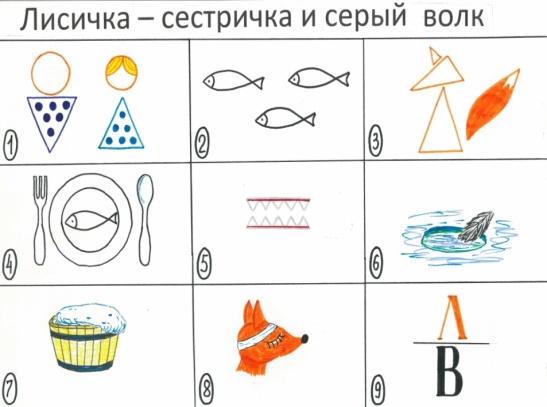 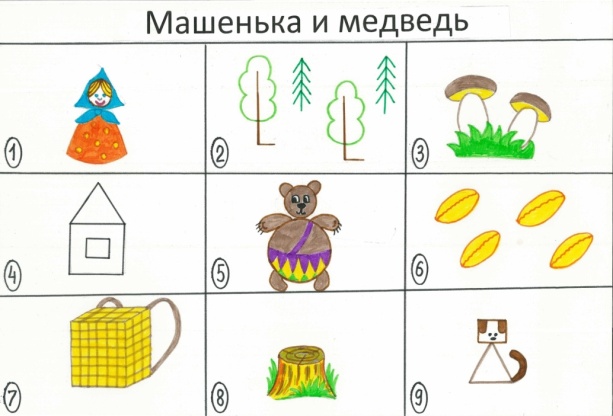 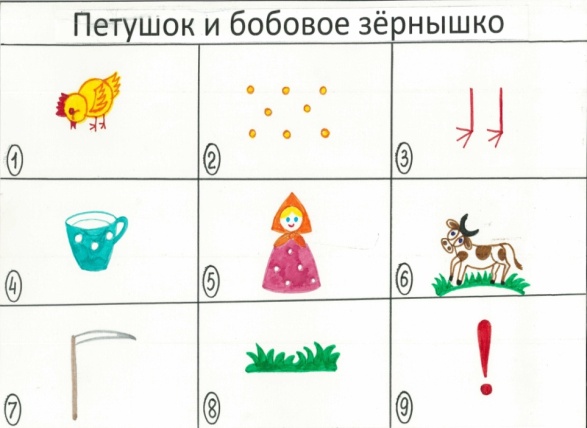 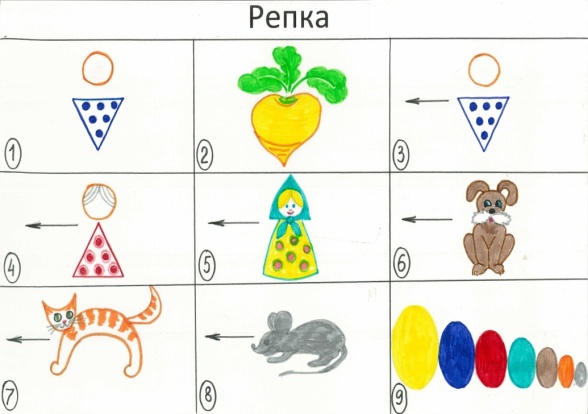 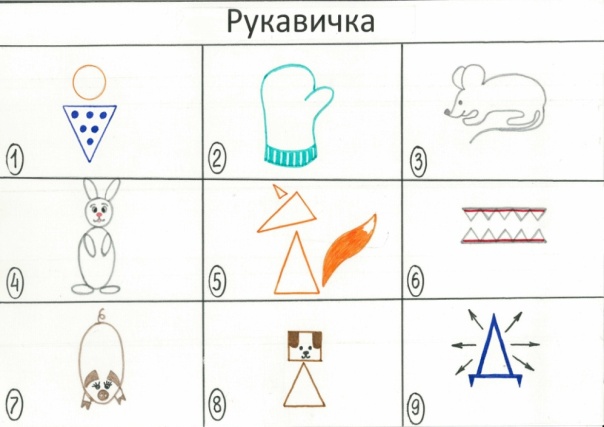 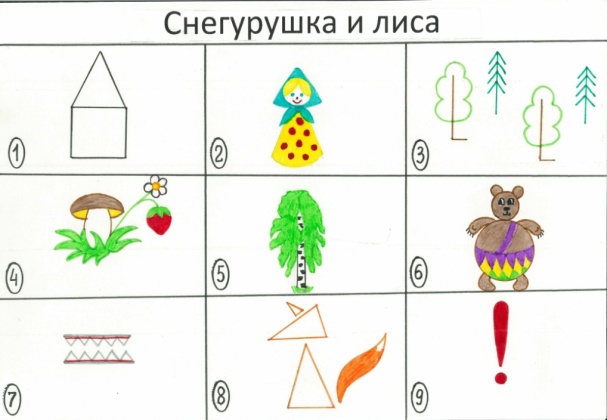 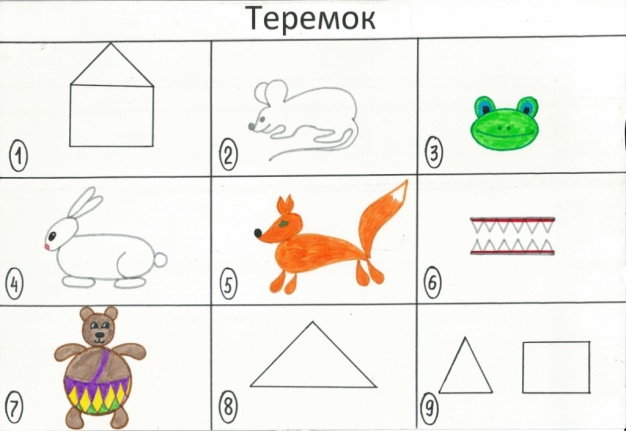 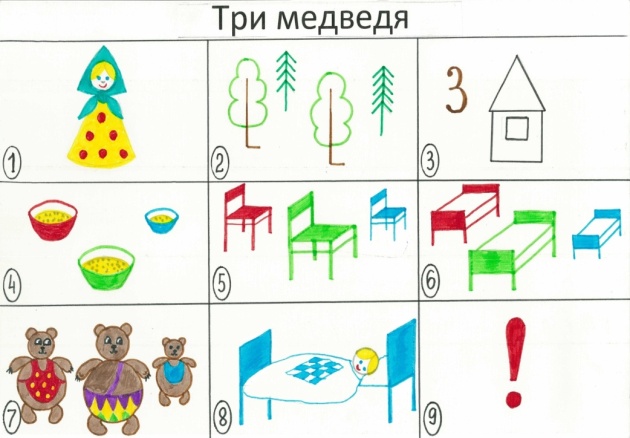 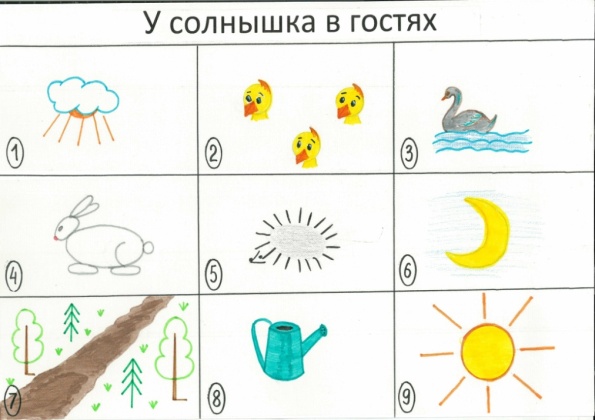 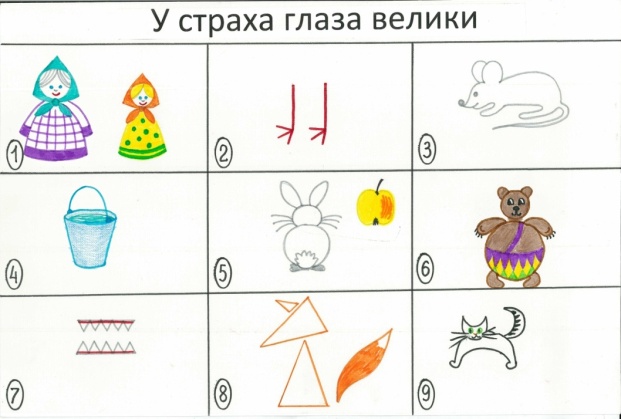 Мнемотаблицы по сказкамСодержание«Вершки и корешки» «Волк и семеро козлят»«Гуси – лебеди»«Заюшкина избушка»«Зимовье зверей»«Колобок»«Кот, петух и лиса»«Крошечка – Хаврошечка»«Курочка Ряба»«Лисичка со скалочкой»«Лисичка – сестричка и серый волк»«Машенька и медведь»«Петушок и бобовое зёрнышко»«Петушок и жерновцы»«По щучьему велению»«Репка»«Рукавичка»«Снегурушка и лиса»«Теремок»«Три медведя»«У солнышка в гостях»      22.«У страха глаза велики»